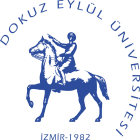 DOKUZ EYLÜL ÜNİVERSİTESİ EĞİTİM BİLİMLERİ ENSTİTÜSÜDOKTORA TEZ DEĞERLENDİRME KİŞİSEL RAPORU 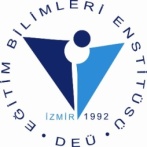 Öğrencin Adı-SoyadıNumarasıAnabilim Dalı     Programı      Tezin Başlığı   Tez Danışmanı Unvanı Adı Soyadı      TEZİN İÇERİĞİ TEZİN İÇERİĞİ TEZİN İÇERİĞİ TEZİN İÇERİĞİ TEZİN İÇERİĞİ TEZİN BİLİME KATKISI TEZİN BİLİME KATKISI TEZİN BİLİME KATKISI TEZİN BİLİME KATKISI TEZİN BİLİME KATKISI TEZİN BİÇİMSEL DEĞERLENDİRİLMESİTEZİN BİÇİMSEL DEĞERLENDİRİLMESİTEZİN BİÇİMSEL DEĞERLENDİRİLMESİTEZİN BİÇİMSEL DEĞERLENDİRİLMESİTEZİN BİÇİMSEL DEĞERLENDİRİLMESİTEZE YÖNELİK GÖRÜŞ VE DEĞERLENDİRMELERTEZE YÖNELİK GÖRÜŞ VE DEĞERLENDİRMELERTEZE YÖNELİK GÖRÜŞ VE DEĞERLENDİRMELERTürkçe ve İngilizce ÖzetTürkçe ve İngilizce ÖzetTürkçe ve İngilizce ÖzetTezin AmacıTezin AmacıTezin AmacıAraştırmanın Yöntemi ve DeseniAraştırmanın Yöntemi ve DeseniAraştırmanın Yöntemi ve DeseniVerilerin Elde Edilme Yöntemi ve DoğruluğuVerilerin Elde Edilme Yöntemi ve DoğruluğuVerilerin Elde Edilme Yöntemi ve DoğruluğuBulgular/TartışmaBulgular/TartışmaBulgular/TartışmaSonuçlar ve ÖnerilerSonuçlar ve ÖnerilerSonuçlar ve ÖnerilerKaynakça / EklerKaynakça / EklerKaynakça / EklerEtik DeğerlendirmeEtik DeğerlendirmeEtik DeğerlendirmeDiğerDiğerDiğerTez İçeriğinde Düzeltilmesi Gereken KısımlarTez İçeriğinde Düzeltilmesi Gereken KısımlarTez İçeriğinde Düzeltilmesi Gereken KısımlarSONUÇSONUÇSONUÇTarafımdan değerlendirilen bu tez, doktora tezi olarak;       Savunulabilir niteliktedir.      Düzeltmeler için ek süre verilmelidir.       Ret edilmesi gerekmektedirTarafımdan değerlendirilen bu tez, doktora tezi olarak;       Savunulabilir niteliktedir.      Düzeltmeler için ek süre verilmelidir.       Ret edilmesi gerekmektedirTarafımdan değerlendirilen bu tez, doktora tezi olarak;       Savunulabilir niteliktedir.      Düzeltmeler için ek süre verilmelidir.       Ret edilmesi gerekmektedir  Jüri Üyesinin        Jüri Üyesinin        Jüri Üyesinin       Unvanı Adı Soyadı                    Tarih    -     İmza Üniversitesi                    Tarih    -     İmza Kurumu                    Tarih    -     İmza Anabilim Dalı                    Tarih    -     İmza Kurumsal e-posta                     Tarih    -     İmza